Anleitung für den/die Trainer*in: 
Mindmap: Umgang mit Apps und Dateien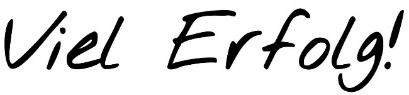 Anleitung für den/die Trainer*inAbhängig davon, in welchem Setting die Übung gemacht wird, kann das Mindmap auf folgende Arten erstellt werden:Am FlipchartOnline (z. B. mind-map-online.de oder mindmup.com)Per App am Tablet (z. B. Mindly)Der/Die Trainer*in orientiert sich an den nachfolgenden Fragestellungen. Diese dienen zur Orientierung; es können sich in der Diskussion in der Gruppe noch ganz andere Punkte ergeben.Wichtiger HinweisEs geht in dieser Übung darum, mit den Teilnehmer*innen gemeinsam noch einmal die Wege aufzuzeigen, wie Apps und Dateien geöffnet und geschlossen werden können.Die hier stehenden Fragen und die Beispiel-Lösung bilden nur einen Rahmen an Möglichkeiten bzw. dienen zur Orientierung. Je nach Kursverlauf, Vorkenntnissen der Teilnehmer*innen etc. kann die Lernprozess-Moderatorin ganz andere Fragen stellen oder andere, mehr oder weniger Lösungswege aufzeigen. Fragen zur Orientierung bei der Erstellung der MindmapWelche unterschiedlichen Möglichkeiten gibt es, um Apps zu öffnen?Wie werden Dateien geöffnet?Wie werden Apps und Dateien wieder geschlossen?In welcher App erfolgt die Dateiverwaltung in Windows? Wo findet man diese App? Was kann man damit alles machen?Wie muss ich vorgehen, um eine Datei am USB Stick zu öffnen?Welche Funktion hat die rechte Maustaste?Eine mögliche Lösung basierend auf diesen Fragen finden Sie auf der nächsten Seite!Möglicher Lösungsvorschlag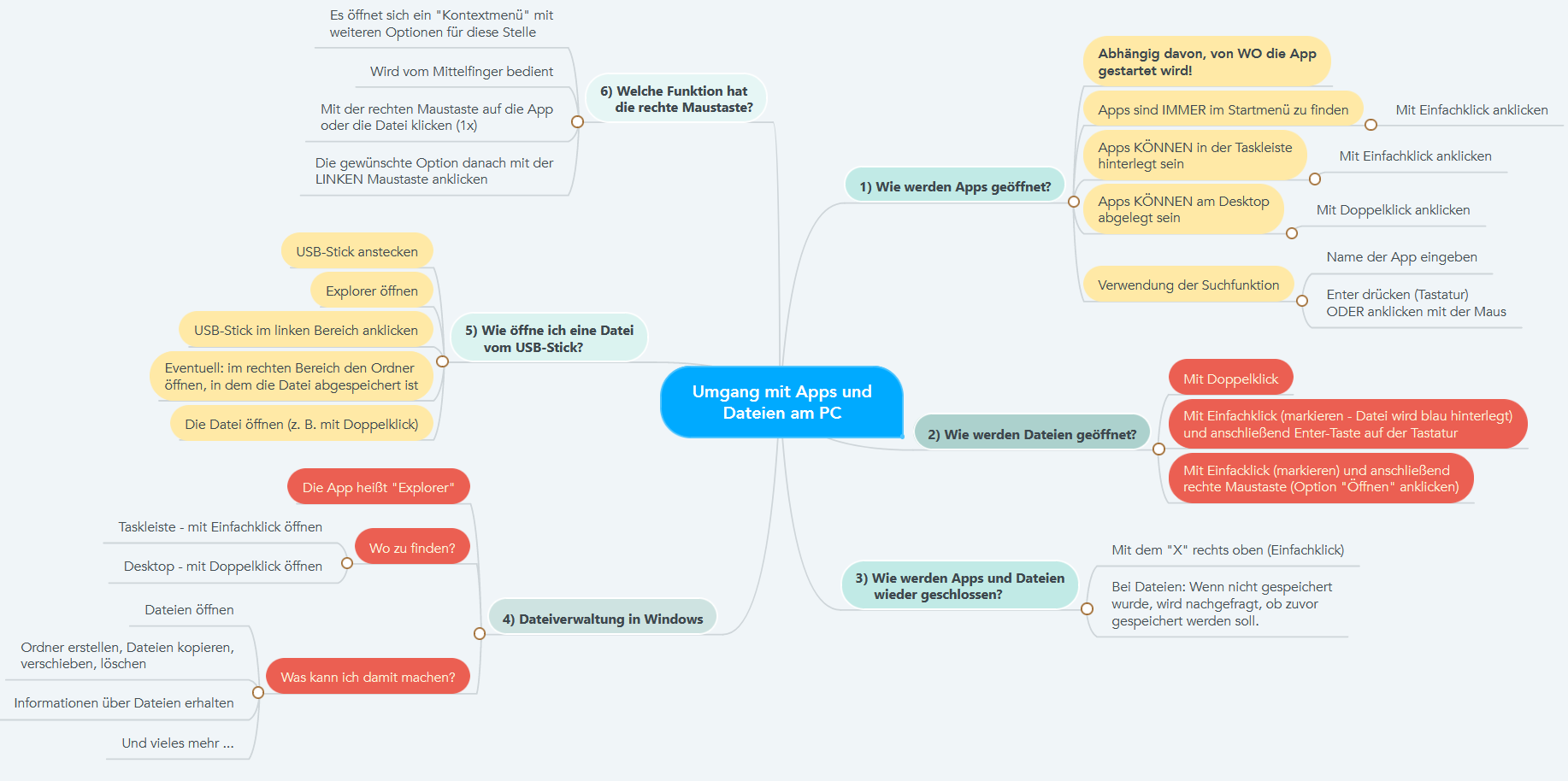 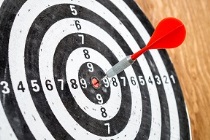 Lernziele:Wiederholen und Festigen der Schritte, die zum Öffnen und Schließen von Apps und Dateien nötig sindWiederholung der Funktionen des ExplorersWiederholung: wie kann eine Datei vom USB-Stick geöffnet werden